LEGO LOVERS CHALLENGE!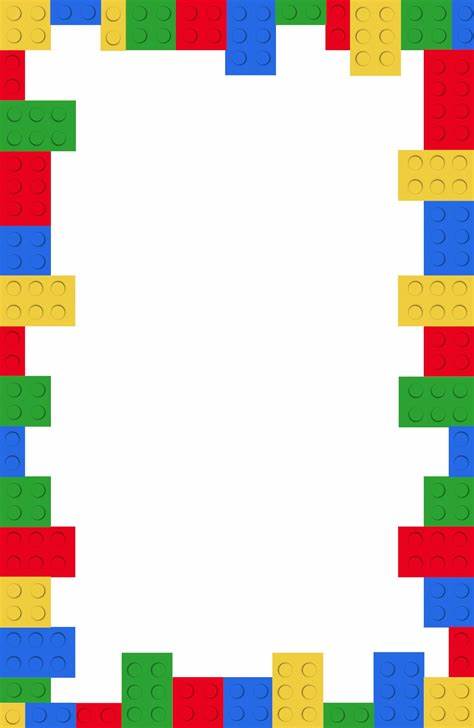 